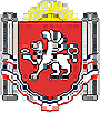 РЕСПУБЛИКА КРЫМРАЗДОЛЬНЕНСКИЙ РАЙОНБЕРЕЗОВСКИЙ СЕЛЬСКИЙ СОВЕТ      32 заседание 1 созываРЕШЕНИЕ 20.07.2016г. 		                   с. Березовка		                          № 301Об утверждении временных норм накопления твердых бытовых отходов на территории муниципального образования Березовское сельское поселение Раздольненского района Республики Крым	Рассмотрев ходатайство МУП «ЖКХ Раздольненское» от 15.06.2016 № 464, в соответствии со статьей 7 Федерального закона от 10.01.2002г №7-ФЗ «Об охране окружающей среды», пунктом 2 статьи 13, 8 Федерального закона от 24.06.1998 №89-ФЗ «Об отходах производства и потребления», пункта 4 статьи 17 Федерального закона от 06.10.2003 № 131-ФЗ « Об общих принципах организации местного самоуправления в Российской Федерации», согласно норм Федерального закона от 30.12.2004 года № 210-ФЗ «Об основах регулирования тарифов организаций коммунального комплекса», ст.2 Закона Республики Крым от 24.12.2014 № 71-ЗРК/2015 «О закреплении за сельскими поселениями Республики Крым вопросов местного значения», во исполнение санитарных правил содержания территории населенных пунктов мест СанПиН 42-128-4690-88, сводом правил СП 42.13330.2011 и Рекомендациями по определению норм накопления твердых бытовых отходов для городов РСФСР, утвержденными заместителем Министра жилищно-коммунального хозяйства РСФСР 9 марта 1982,  руководствуясь Уставом муниципального образования Березовское сельское поселение Раздольненского района, учитывая положительное заключение прокуратуры Разадольненского района от 12.07.2016 № 88-2016БЕРЕЗОВСКИЙ СЕЛЬСКИЙ СОВЕТ РЕШИЛ:1.Утвердить временную норму накопления твёрдых коммунальных отходов для населения,  проживающего в жилых домах  на территории муниципального образования Березовское сельское поселение Раздольненского района Республики Крым, до принятия нормативно-правовых актов  связанных с установлением нормы накопления твердых коммунальных отходов на территории Республики Крым, согласно приложения №1.2.Утвердить временную норму накопления твёрдых коммунальных отходов для  бюджетных организаций и прочих предприятий, организаций, учреждений, всех форм собственности  расположенных  на территории муниципального образования Березовское сельское поселение Раздольненского района Республики Крым, до принятия нормативно-правовых актов  связанных с установлением нормы накопления твердых коммунальных отходов на территории Республики Крым, согласно приложения №2.2. Решение опубликовать на сайте администрации Березовского сельского поселения Раздольненского района Республики Крым  (http://berezovkassovet.ru/ ) и разместить на информационном стенде в здании администрации Березовского сельского поселения.3. Решение вступает в силу со дня, следующего за днем его официального опубликования (обнародования).Председатель Березовского сельского совета-глава администрации Березовского сельского поселения 						 	       А.Б.Назар                                                                                                                                                                                             	                	                                                                                                                                                                                                         Приложение №1                                                                                                 к решению Березовского	                                                                                     сельского совета	                                                                                     от 20.07.2016 г № 301Временная норма накопления твёрдых  коммунальных отходов для населения,   проживающего в жилых домах  на территории муниципального образования Березовское сельское поселение Раздольненского района Республики Крым  Приложение №2                                                                                                 к решению  Березовского	                                                                                     сельского совета	                                                                                     от   20.07.2016 г № 301Временная норма накопления твёрдых  коммунальных отходов для бюджетных организаций и прочих предприятий, организаций, учреждений, всех форм собственности  расположенных  на территории муниципального образования Березовское сельское поселение Раздольненского района Республики Крым1№ п/пВид жилого домаНорма накопления ТБОс одного человека куб.метровНорма накопления ТБОс одного человека куб.метров1№ п/пВид жилого домаСреднегодоваяСреднемесячная1Дома усадебного типа (частный сектор)1,450,122Многоквартирные дома1,190,1№ п/пНаименование объектаЕдиница измеренияНорма накопления ТБО куб.метровНорма накопления ТБО куб.метров№ п/пНаименование объектаЕдиница измерениясреднегодоваясреднемесячная  1.Образовательные учреждения1.1.Дошкольные образовательные учреждения на 1 место на 1 сотрудника0,240,250,020,0211.2.Образовательные учрежденияна 1 учащегосяна 1 сотрудника0,120,250,010,0212.Медицинские учреждения2.1  ФАПы, амбулаториина1 посещениена 1 сотрудника-0,250,04 (среднесуточна)0,0213.Культурно- просветительные и развлекательные комплексы3.1.Клубы, дома культуры и библиотекина 1 место0,20,0174.Торговые предприятия4.1.Продовольственные магазины на 1м² площади торгового места0,460,0384.2.Промтоварные магазинына 1м² площади торгового места0,150,0134.3Бары, кафе на 1м² площади зала0,460,0384.4Рынкина 1м² площади торгового места0,0360,0035.Административные здания5.1.Административные и другие учреждения, офисы на 1 сотрудника0,250,0215.2.Отделение связина 1 сотрудника0,250,021